INDICAÇÃO Nº 4186/2017Sugere ao Poder Executivo Municipal a troca de lâmpadas na Rua “RQ”, próximo a Med. House (antiga fabrica de óleo) no bairro Jardim Barão, neste município.Excelentíssimo Senhor Prefeito Municipal, Nos termos do Art. 108 do Regimento Interno desta Casa de Leis, dirijo-me a Vossa Excelência para sugerir ao setor competente que, promova a manutenção de troca de lâmpadas na Rua “RQ”, próximo a Med. House (antiga fabrica de óleo)  no bairro Jardim Barão, neste municípioJustificativa:Este vereador foi procurado pelos munícipes do bairro Sapezeiro, solicitando a troca de lâmpada no referido local, pois a mesma já esta queimada há algum tempo, causando insegurança á população.Plenário “Dr. Tancredo Neves”, em 28 de Abril de 2.017.JESUS VENDEDOR-Vereador / Vice Presidente-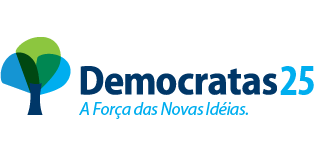 